Grammar Lesson PlanⅠ.Ⅱ.1.2.3.4.Ⅲ.Activity  WorksheetⅠ *comparison board game (1dice 1each group)Activity  Worksheet Ⅱ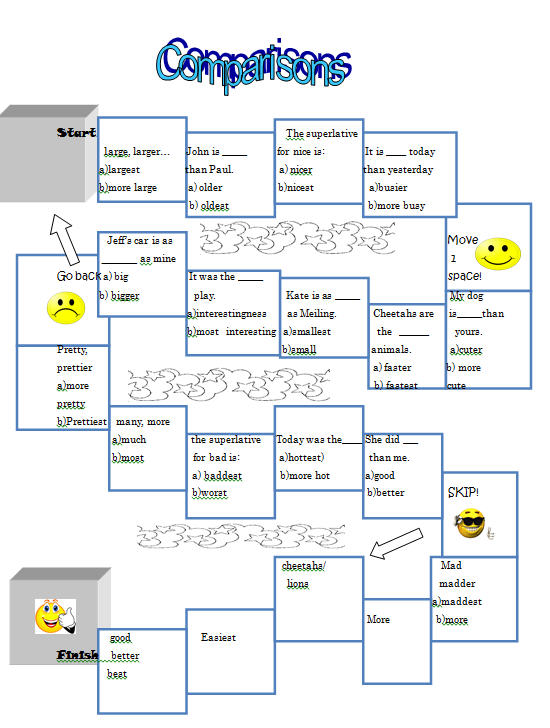 Comparison  BattleshipThe game is played in pairs. Before it begins, each player secretly arranges their ships on their grid. Each ship occupies a number of consecutive squares on the grid, arranged either horizontally or vertically. The number of squares for each ship is determined by the type of the ship. The ships cannot overlap (i.e., only one ship can occupy any given square in the grid). In this game each of the 2 partners puts 1 one-deck ship, 1 two-deck ship and 1 three-deck ship on the board. After the ships have been positioned, the game proceeds in a series of rounds. In each round, each player takes a turn to announce a target square in the opponent's grid which is to be shot at. The opponent announces whether or not the square is occupied by a ship, and if it is a "hit" they mark this on their own grid. To make a shot a student should form a question with one of the adjectives given above the battlefield and a necessary word. E.g.: Are you sexier than your wife? The answer is: "Yes, I am". If the opponent's ship is on the field, which says "your wife". IF there is NO SHIP on that field, the opponent should answer "No, I'm not", no matter if it is true or not. If all of a player's ships have been sunk, the game is over and their opponent wins. 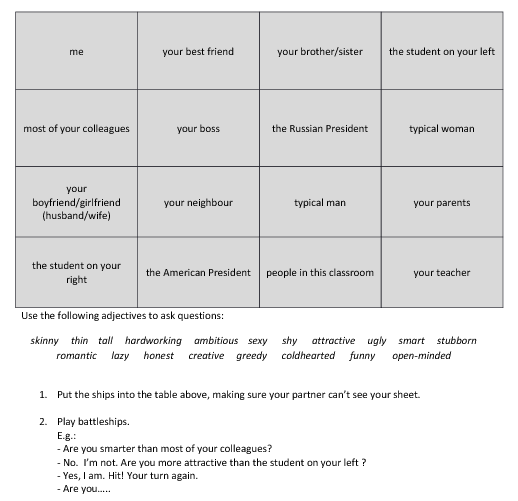 Worksheet ⅠDegrees of ComparisonComparative and superlative* Making comparative or superlative adjectives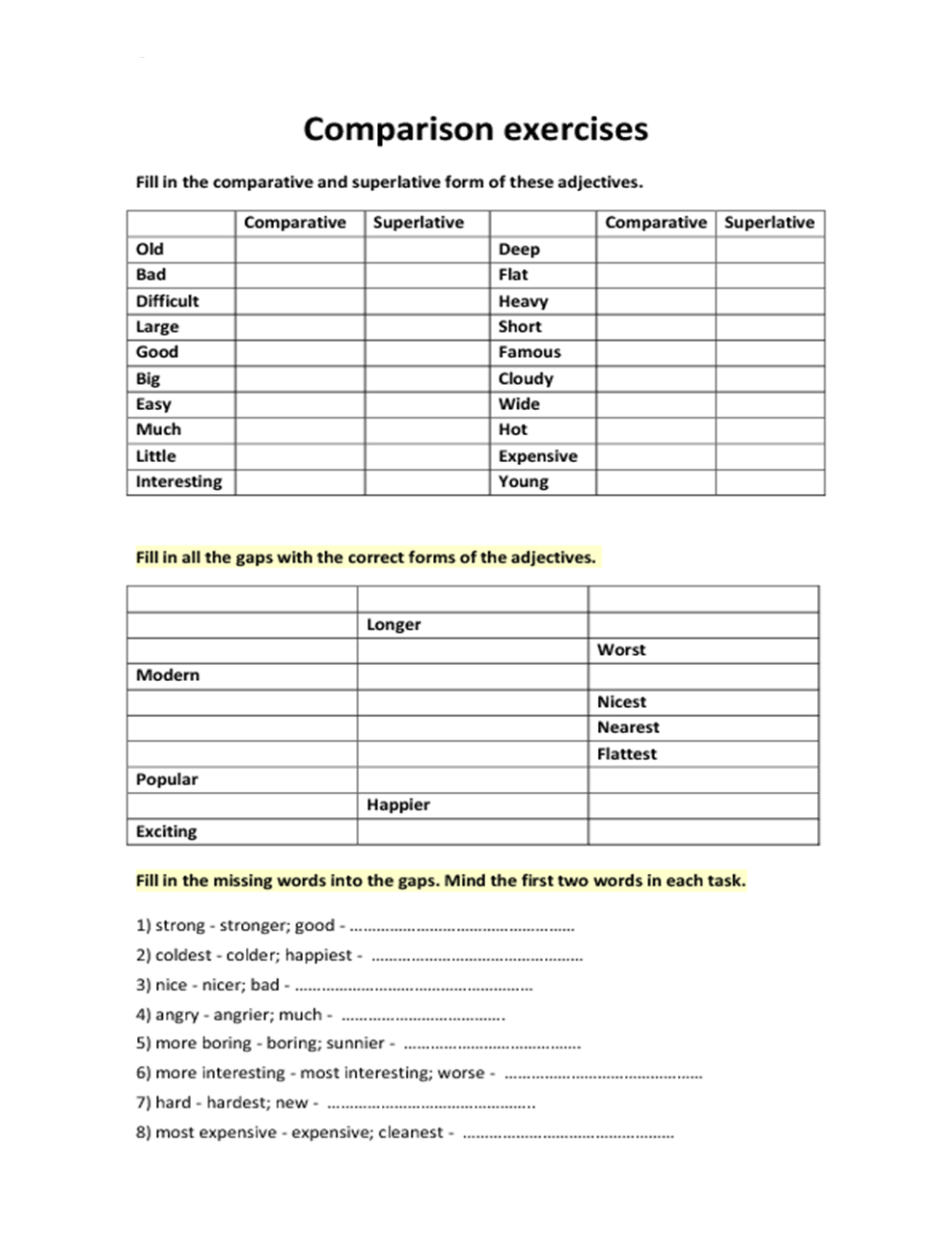 Worksheet Ⅱ*Making the comparative or superlative sentences<substitution  table>Worksheet Ⅲ*practicing using the comparative adjectives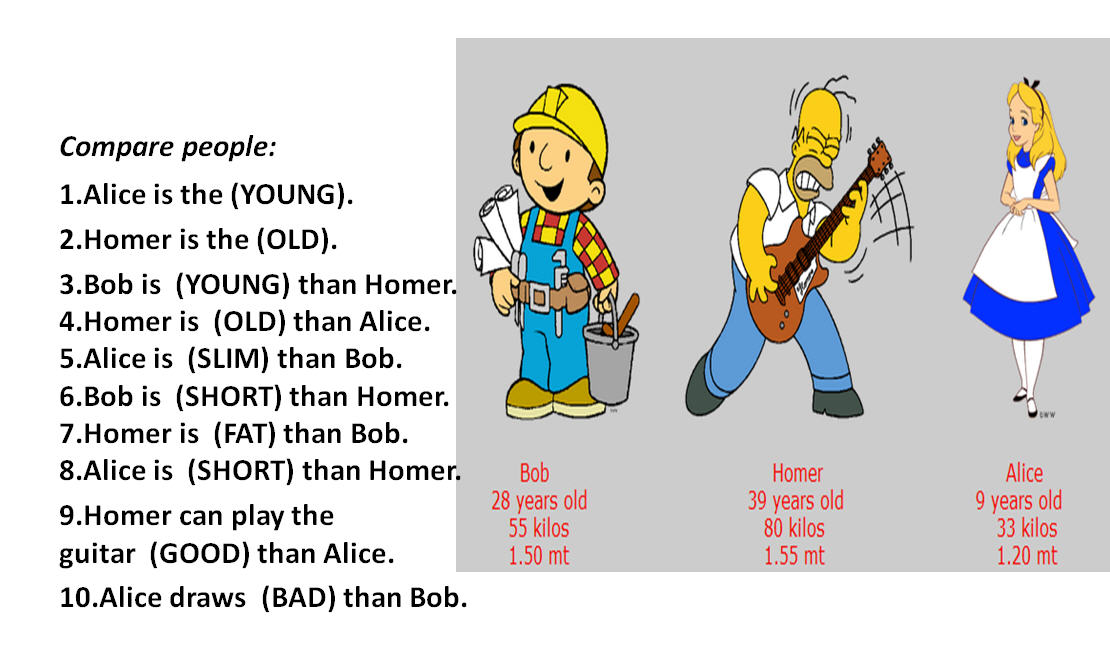 Worksheet Ⅳ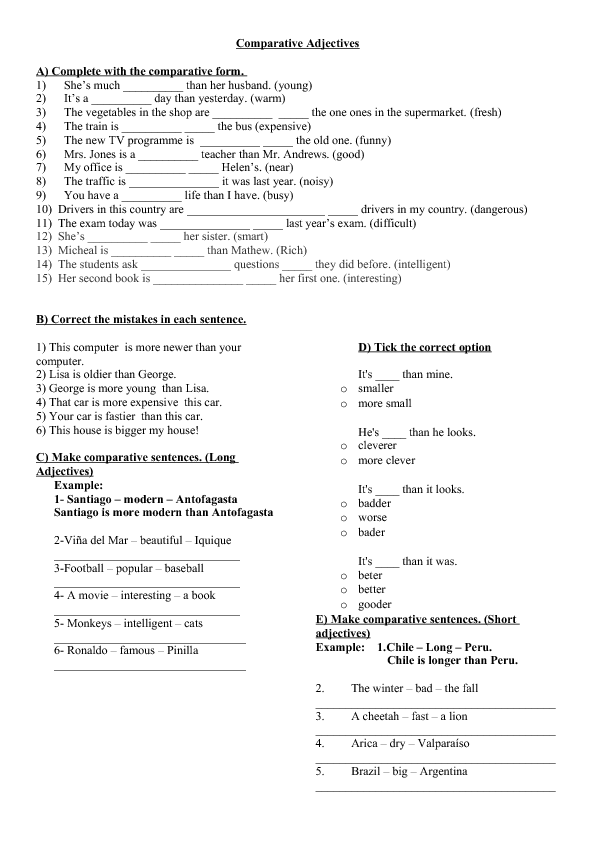 Visual Aids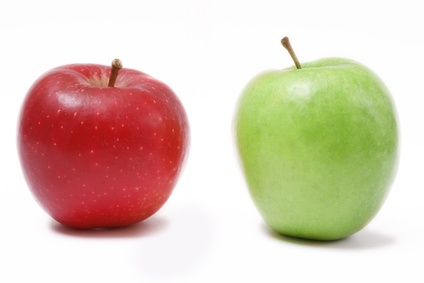 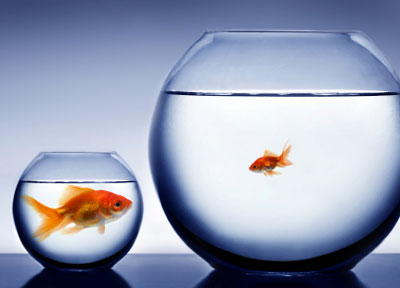 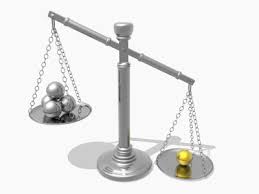 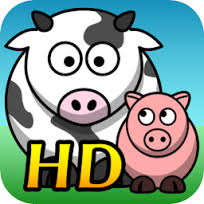 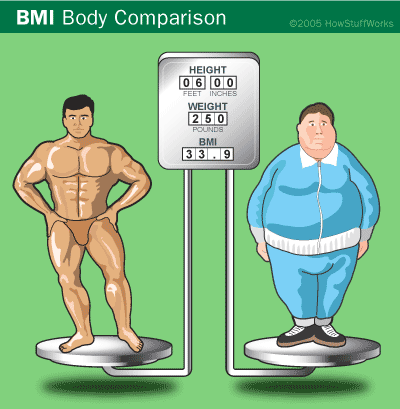 Title: Degrees of ComparisonTitle: Degrees of ComparisonTitle: Degrees of ComparisonTitle: Degrees of ComparisonINSTRUCTORLEVELSTUDENTSLENGTHJenna Na Hyun Jeon Intermediate11-12 years old students  1550 minsMaterials:A notebook and a projectorWorksheetⅠ,Ⅱ,Ⅲ, Ⅳ (〃)Activity Worksheet Ⅰ,Ⅱ (15 copies each)Visual AidsWhite board & board markers Materials:A notebook and a projectorWorksheetⅠ,Ⅱ,Ⅲ, Ⅳ (〃)Activity Worksheet Ⅰ,Ⅱ (15 copies each)Visual AidsWhite board & board markers Materials:A notebook and a projectorWorksheetⅠ,Ⅱ,Ⅲ, Ⅳ (〃)Activity Worksheet Ⅰ,Ⅱ (15 copies each)Visual AidsWhite board & board markers Materials:A notebook and a projectorWorksheetⅠ,Ⅱ,Ⅲ, Ⅳ (〃)Activity Worksheet Ⅰ,Ⅱ (15 copies each)Visual AidsWhite board & board markers Aims:To be learn how to use ‘Comparative Adjectives’To practice speaking a whole sentence by ‘Degrees of Comparison’To understand application of ‘comparative-superlative ’ through activitiesTo be able to make sentences by using ‘comparative-superlative’ activitesTo make students be able to useAims:To be learn how to use ‘Comparative Adjectives’To practice speaking a whole sentence by ‘Degrees of Comparison’To understand application of ‘comparative-superlative ’ through activitiesTo be able to make sentences by using ‘comparative-superlative’ activitesTo make students be able to useAims:To be learn how to use ‘Comparative Adjectives’To practice speaking a whole sentence by ‘Degrees of Comparison’To understand application of ‘comparative-superlative ’ through activitiesTo be able to make sentences by using ‘comparative-superlative’ activitesTo make students be able to useAims:To be learn how to use ‘Comparative Adjectives’To practice speaking a whole sentence by ‘Degrees of Comparison’To understand application of ‘comparative-superlative ’ through activitiesTo be able to make sentences by using ‘comparative-superlative’ activitesTo make students be able to useLanguage Skills:Reading: read instructions by reading worksheetsWriting: fill in the blank in the activity, make sentences in the activitySpeaking: shares idea and speaking in a group, play an game in pairs or groupListening: teacher’s instruction, demonstration and peer’s ideasLanguage Skills:Reading: read instructions by reading worksheetsWriting: fill in the blank in the activity, make sentences in the activitySpeaking: shares idea and speaking in a group, play an game in pairs or groupListening: teacher’s instruction, demonstration and peer’s ideasLanguage Skills:Reading: read instructions by reading worksheetsWriting: fill in the blank in the activity, make sentences in the activitySpeaking: shares idea and speaking in a group, play an game in pairs or groupListening: teacher’s instruction, demonstration and peer’s ideasLanguage Skills:Reading: read instructions by reading worksheetsWriting: fill in the blank in the activity, make sentences in the activitySpeaking: shares idea and speaking in a group, play an game in pairs or groupListening: teacher’s instruction, demonstration and peer’s ideasLanguage Systems:Lexis: vocabulary from the textGrammar: check out ‘the degrees of comparison’Functions: use right words when doing an activity, sharing opinionsPhonology: pronunciation related to vocabularies in the textDiscourse: speak coherently with appropriate cohesive features when expressing opinionLanguage Systems:Lexis: vocabulary from the textGrammar: check out ‘the degrees of comparison’Functions: use right words when doing an activity, sharing opinionsPhonology: pronunciation related to vocabularies in the textDiscourse: speak coherently with appropriate cohesive features when expressing opinionLanguage Systems:Lexis: vocabulary from the textGrammar: check out ‘the degrees of comparison’Functions: use right words when doing an activity, sharing opinionsPhonology: pronunciation related to vocabularies in the textDiscourse: speak coherently with appropriate cohesive features when expressing opinionLanguage Systems:Lexis: vocabulary from the textGrammar: check out ‘the degrees of comparison’Functions: use right words when doing an activity, sharing opinionsPhonology: pronunciation related to vocabularies in the textDiscourse: speak coherently with appropriate cohesive features when expressing opinionAssumptions:Students already knowhow the class is set up and run(there will be 4 student groups at each table)the teacher’s style of teaching and the pace of the courseall students are 11-12 years old studentsthey are intermediate level of English proficiency they are presenting their work in front of classthey actively speak out when neededAssumptions:Students already knowhow the class is set up and run(there will be 4 student groups at each table)the teacher’s style of teaching and the pace of the courseall students are 11-12 years old studentsthey are intermediate level of English proficiency they are presenting their work in front of classthey actively speak out when neededAssumptions:Students already knowhow the class is set up and run(there will be 4 student groups at each table)the teacher’s style of teaching and the pace of the courseall students are 11-12 years old studentsthey are intermediate level of English proficiency they are presenting their work in front of classthey actively speak out when neededAssumptions:Students already knowhow the class is set up and run(there will be 4 student groups at each table)the teacher’s style of teaching and the pace of the courseall students are 11-12 years old studentsthey are intermediate level of English proficiency they are presenting their work in front of classthey actively speak out when neededAnticipated Errors and Solutions:Students may not easily understand the meaning of vocabularies  → Teacher will explain with simple and easy words and give examples if necessaryIf students finish their all tasks earlier than anticipated    → Teacher will give more time for the debate (Production) and give all students chances to express their opinion.Some students may not actively participate the group activity → Encourage them to present their experience  -  Time may be short. → Teacher will reduce the number of students sharing their opinions.Anticipated Errors and Solutions:Students may not easily understand the meaning of vocabularies  → Teacher will explain with simple and easy words and give examples if necessaryIf students finish their all tasks earlier than anticipated    → Teacher will give more time for the debate (Production) and give all students chances to express their opinion.Some students may not actively participate the group activity → Encourage them to present their experience  -  Time may be short. → Teacher will reduce the number of students sharing their opinions.Anticipated Errors and Solutions:Students may not easily understand the meaning of vocabularies  → Teacher will explain with simple and easy words and give examples if necessaryIf students finish their all tasks earlier than anticipated    → Teacher will give more time for the debate (Production) and give all students chances to express their opinion.Some students may not actively participate the group activity → Encourage them to present their experience  -  Time may be short. → Teacher will reduce the number of students sharing their opinions.Anticipated Errors and Solutions:Students may not easily understand the meaning of vocabularies  → Teacher will explain with simple and easy words and give examples if necessaryIf students finish their all tasks earlier than anticipated    → Teacher will give more time for the debate (Production) and give all students chances to express their opinion.Some students may not actively participate the group activity → Encourage them to present their experience  -  Time may be short. → Teacher will reduce the number of students sharing their opinions.References:http://www.busyteacher.orgReferences:http://www.busyteacher.orgReferences:http://www.busyteacher.orgReferences:http://www.busyteacher.orgNotes:If we have time left over, Plan B is Activity worksheetⅡNotes:If we have time left over, Plan B is Activity worksheetⅡNotes:If we have time left over, Plan B is Activity worksheetⅡNotes:If we have time left over, Plan B is Activity worksheetⅡPre-Task  or  WarmerPre-Task  or  WarmerPre-Task  or  WarmerPre-Task  or  WarmerTitle: Introduction ofsubjectTitle: Introduction ofsubjectAims:To elicit about title through pictures or activityMaterials: Notebook, projector, Visual Aids(Activity worksheet) ,RealiaTimeSet UpStudentsTeacher 6minWholeClassIn groupAnswering teacher’s questions Play an activityInstructions1. Greeting2. Eliciting -Elicit interests by show pictures or realia-Elicit subject by asking questionsCCQCan you guess about today’s grammar topic?NotesNotesNotesNotesTask Preparation or PresentationTask Preparation or PresentationTask Preparation or PresentationTask Preparation or PresentationTitle:Degrees ofComparisonTitle:Degrees ofComparisonAims:To learn ‘the degrees of comparison’ by drill substation table To lean about making the comparative adjectives through activityMaterials:Notebook, ProjectorWorksheetⅠActivity WorksheetⅠWhite board, markerTimeSet UpStudentsTeacher 16minWholeClassIn groupRepeat after teacher(drilling the substitution table)Play an activityInstruction1. Studying the Degrees of Comparison*using the comparative adjectives-Distribute worksheetⅠ-Repeating the substitution table-Fill in the blank in the worksheetⅠ-Checking answers each other2. Doing a activity-Distribute Activity worksheetⅠ-Knowing to use Comparative Adjective3. Asking a ICQ&CCQ questionICQ-What are you going to do now?-Do you work in group?-How much time do you have?CCQDo you understand grammar idea?NotesNotesNotesNotesTask Realization or PracticeTask Realization or PracticeTask Realization or PracticeTask Realization or PracticeTitle:Practicing to use the Comparative and SuperlativeAdjectivesTitle:Practicing to use the Comparative and SuperlativeAdjectivesAims:To learn about using the comparative and superlative adjectivesTo apply and make the comparative and superlative sentences through drilling substitution table and playing an activityMaterials:Notebook, ProjectorWorksheet Ⅱ,ⅢActivity Worksheet ⅡTimeSet UpStudentsTeacher 22minWholeClassIn a groupRepeat after teacher(drilling the substitution table)Play an activityInstructions1. Studying the Degrees of Comparison*making the comparative adjective sentences-Distribute worksheetⅡ, Ⅲ-Repeating the substitution table-Making the comparative and superlative adjective sentences- worksheetⅢ: Presentation  each group2. Doing a activity-Distribute Activity worksheetⅡ-Knowing to use Comparative Adjective & Applying to make sentences through playing a game3. Asking a ICQ&CCQ questionICQ-What are you going to do now?-Do you work in group?-How much time do you have?CCQDo you understand grammar idea?NotesNotesNotesNotesPost Task or ProductionPost Task or ProductionPost Task or ProductionPost Task or ProductionTitle:ReviewingTitle:ReviewingAims:To review everything learnedMaterials: white board & markerTimeSet UpStudentsTeacher 6minWholeClassReviewing by talking aboutTheir mistakes or errorsListening to teacher’s talkError correction & Feedback(Using the error correction techniques)Writing student’s errors on the board- comparative and superlative adjectives- application of sentencesEncouragement:If time is left over, do a SOS activity(Activity worksheet Ⅳ)NotesSOS Activity: activity worksheetⅣNotesSOS Activity: activity worksheetⅣNotesSOS Activity: activity worksheetⅣNotesSOS Activity: activity worksheetⅣUseUseUseUseTo compare two or more thingTo compare two or more thingTo compare two or more thingTo compare two or more thingFormationAdjectiveComparativeSuperlativeGeneral Rule Short word →  Adj+ -er + than               the + Adj + -est Ending in –e → Adi + -r +than                The + Adj + -stEnding in short vowel + consonant            → double  consonantEnding in consonant           → replace                    -y → -ier or -iestlongsmartoldtallnicebiglazyfunnyhappylongersmarteroldertallernicerbiggerlazierfunnierhappierlongestsmartestoldesttallestnicestbiggestlaziestfunniesthappiestGeneral Rulelong word →  more + Adj              most + Adjpopularresponsiblehandsomenervousmore popularmore responsiblemore handsomemore nervousmost popularmost responsiblemost handsomemost nervousIrregulargoodbadfarbetterworsefurtherthe bestthe worstthe furthestThe airplanecarfaster(slow)(good)(expensive)than  bus   bicycleThe airplanecarfastest(slow)(good)(expensive)than  bus   bicycleI  amShe  istaller(fat)(thin)(heavy)(dilligent)than  him  youI  amShe  istallest(fat)(thin)(heavy)(dilligent)than  him  you